LV – Einwirkung einer starken Säure auf MetallanspitzerMaterialien: 		Reagenzglas, Stativ, Klemme, Muffe.Chemikalien:		konz. Salzsäure, Anspitzer aus Aluminium.Durchführung: 		Das Reagenzglas wird mithilfe einer Klemme und Muffe am Stativ befestigt und ein Viertel des Reagenzglases mit konzentrierter Salzsäure befüllt. Anschließend wird der Anspitzer (ohne Klinge!) in das Reagenzglas gegeben. Beobachtung:		Es findet eine starke Bläschenbildung statt, weshalb die Lösung stark sprudelt. Nach einiger Zeit ist der Anspitzer im Reagenzglas mit dem bloße Auge nicht mehr zu beobachten. Die Flüssigkeit wird leicht trüb und hellgrau (siehe Abb. 2).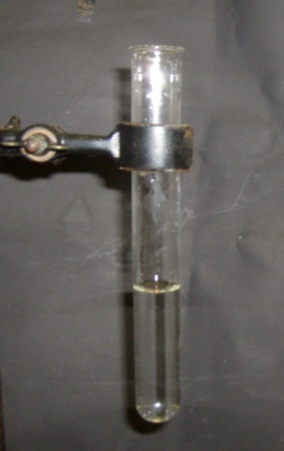 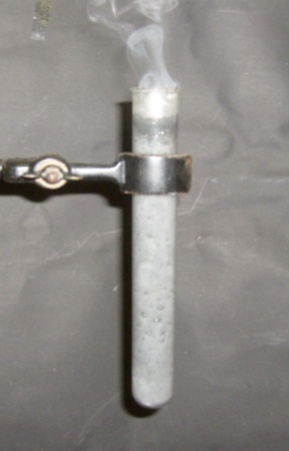 	Abb. 1 - Salzsäure vor der Zugabe	       Abb. 2 - Salzsäure nach der Zugabe des des Anspitzers.          		       Anspitzers.Deutung:		Es bildet sich ein Gas. Der Aluminium-Anspitzer wird von der starken Salzsäure zersetzt. Es kann also verallgemeinert werden, dass starke Säuren Metalle angreifen und zersetzen können. Entsorgung:	Anorganischer Abfall mit Schwermetallen.Literatur:	D. Wiechoczek, Professor Blumes Bildungsserver für Chemie, http://www.chemieunterricht.de/dc2/grundsch/versuche/gs-v-018.htm, 29.07.2010 (Zuletzt abgerufen am 01.08.2015 um 17:00 Uhr).GefahrenstoffeGefahrenstoffeGefahrenstoffeGefahrenstoffeGefahrenstoffeGefahrenstoffeGefahrenstoffeGefahrenstoffeGefahrenstoffeKonz. SalzsäureKonz. SalzsäureKonz. SalzsäureH: 290-314-335H: 290-314-335H: 290-314-335P: 234-260-304+340-303+361+353-305+351+338-309+311-501​P: 234-260-304+340-303+361+353-305+351+338-309+311-501​P: 234-260-304+340-303+361+353-305+351+338-309+311-501​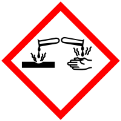 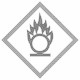 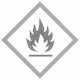 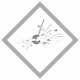 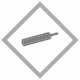 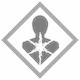 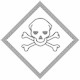 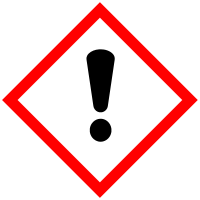 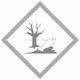 